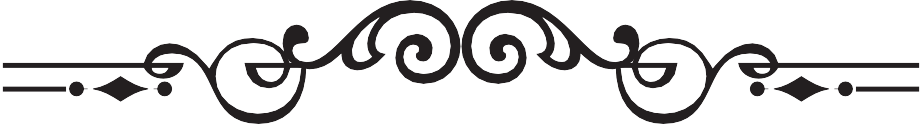 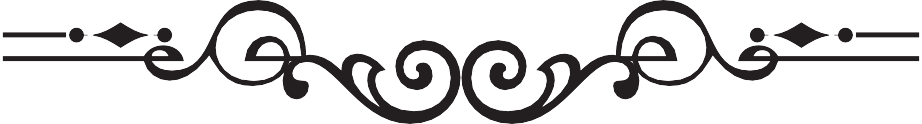 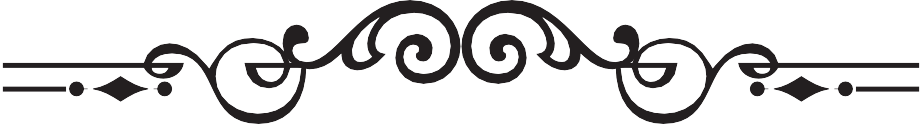 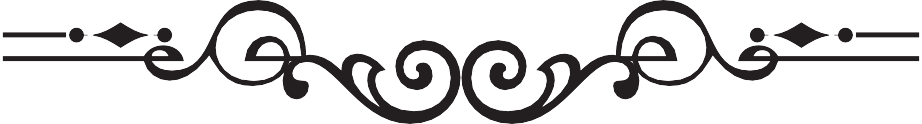         BUSINESS HOURSMonday	toTuesday	toWednesday	toThursday	toFriday	toSaturday	toSunday	toTHANK YOU